Sukladno članku 12., stavak 1. Zakona o javnoj nabavi (NN 120/16 i 114/22), članku 27. Pravilnika o postupku jednostavne nabave u upravnim tijelima Grada Poreča – Parenzo („Službeni glasnik Grada Poreča – Parenzo“ broj:12/23) i Odluke Gradonačelnika od 29.5.2024. godine, KLASA: 024-01/24-01/188, URBROJ: 2163-6-09/01-24-2, za godišnju procijenjenu vrijednost nabave iz Plana nabave manju od 26.540,00 eura bez PDV-a odnosno 66.360,00 eura bez PDV-a (tzv. jednostavnu nabavu) utvrđuje se slijedeći: 1.izmjena od dana 18.6.2024.(tč.12.1.1., 12.2.1. i 22.)POZIVA ZA DOSTAVU PONUDAPOSTUPAK JEDNOSTAVNE NABAVEIZVEDBA NADSTREŠNICE NA DRUŠTVENOJ PROSTORIJI VELENIKI45262700-8 Adaptacija zgradaEv. broj nabave: 126/2024NARUČITELJ: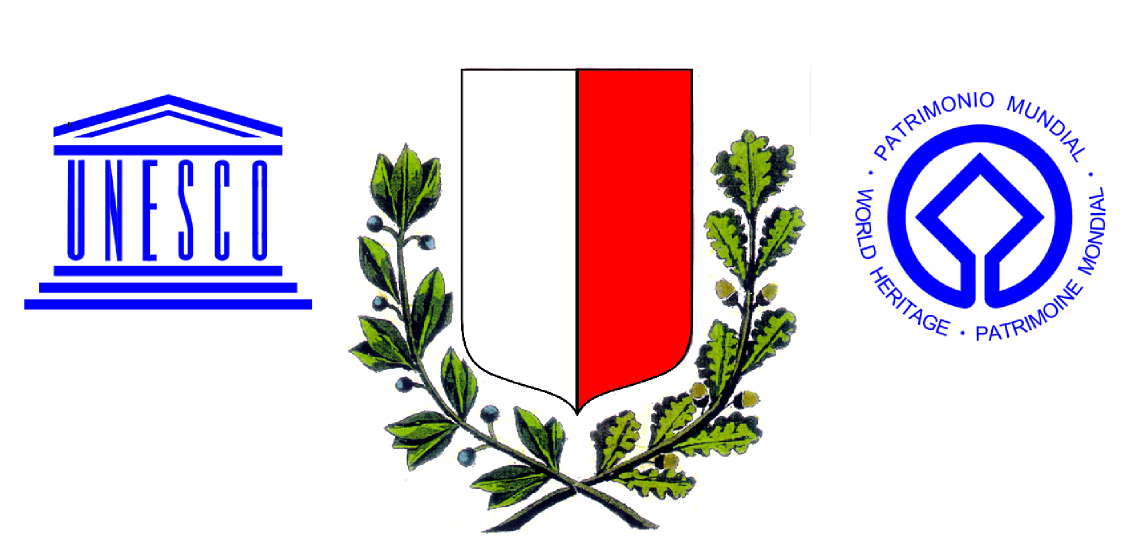 GRAD POREČ - PARENZO52440 Poreč - Parenzo, Obala m. Tita 5PODACI O JAVNOM NARUČITELJUGrad Poreč - ParenzoObala m. Tita 5/1, 52440 Poreč - ParenzoOIB 41303906494Telefon: 052 431 160Telefon-centrala: 052 451 099Odgovorna osoba naručitelja: Gradonačelnik, Loris PeršurićInternetska adresa: www.porec.hrE-mail: javna-nabava@porec.hrOSOBA ILI SLUŽBA ZADUŽENA ZA KONTAKT - KOMUNIKACIJU S PONUDITELJIMA, IZMJENA I/ILI POZIVA ZA NADMETANJE, TRAŽENJE POJAŠNJENJA		Služba zadužena za komunikaciju s ponuditeljima i pojašnjenje dokumentacije:  Alja Udovičić, 052/451 085, mail: Alja.udovicic@porec.hr, za opći dio dokumentacije Đanino Ćurko, 052 431 160, mail: danino.curko @porec.hr, za pitanja vezana uz tehnički dio dokumentacije.Zahtjev sa svim pitanjima koja bi gospodarski subjekt želio postaviti naručitelju u svezi objašnjenja i izmjene vezane za dokumentaciju za nadmetanje, mora biti postavljen pravodobno. Zahtjev je pravodoban ako je dostavljen naručitelju najkasnije tijekom trećeg (3.) dana prije dana u kojem ističe rok za dostavu ponuda i to isključivo u pisanom obliku. Pod uvjetom da je zahtjev dostavljen pravodobno, posljednje dodatne informacije i objašnjenja vezana uz dokumentaciju Naručitelj će staviti na raspolaganje najkasnije tijekom drugog (2.) dana prije dana u kojem ističe rok za dostavu ponuda. Ukoliko će biti potrebno da naručitelj mijenja dokumentaciju i ako su promjene značajne, produžiti će rok za dostavu ponuda na način da svi gospodarski subjekti od izmjene imaju najmanje 5 dana za dostavu ponude. Dodatne informacije i objašnjenja stavljaju se na raspolaganje na isti način i na istim internetskim stranicama kao i osnovna dokumentacija bez navođenja podataka o podnositelju zahtjeva. EVIDENCIJSKI BROJ NABAVE:  126/2024.VRSTA POSTUPKA  NABAVE Postupak jednostavne nabave – javno prikupljanje ponuda.Sukladno članku 12., stavak 1. Zakona o javnoj nabavi (NN 120/16 i 114/22)  i članku 26. Pravilnik o postupku jednostavne nabave u upravnim tijelima Grada Poreča – Parenzo („Službeni glasnik Grada Poreča – Parenzo“ broj:12/23) za godišnju procijenjenu vrijednost nabave iz Plana nabave manju od 26.540,00 eura bez PDV-a  za robe i usluge odnosno 66.360,00 eura bez PDV-a za radove (tzv. jednostavnu nabavu) Naručitelj nije obvezan provoditi postupke javne nabave propisane Zakonom o javnoj nabavi.PROCIJENJENA VRIJEDNOST NABAVEProcijenjena vrijednost predmeta nabave iznosi = 26.500,00 eura (bez PDV-a).VRSTA UGOVORA O  NABAVINaručitelj će po okončanju postupka nabave s odabranim ponuditeljem sklopiti ugovor o izvođenju radova. OPIS PREDMETA NABAVE, OZNAKA I NAZIV IZ JEDINSTVENOG RJEČNIKA JAVNE NABAVE Predmet nabave:  Izvedba nadstrešnice na društvenoj prostoriji Veleniki.Detaljan opis predmeta nabave nalazi se u troškovniku i Građevinskom projektu-projekt konstrukcije (Privitak 2).Oznaka i naziv iz Jedinstvenog rječnika javne nabave: 45262700-8 Adaptacija zgrada.KOLIČINA I TEHNIČKA SPECIFIKACIJA  PREDMETA NABAVE, JEDNAKOVRIJEDNI PROIZVODI, TROŠKOVNIKU Troškovniku je navedena okvirna količina predmeta nabave. Ponuditelj mora dostaviti ponudu za sve stavke na način i prema opisu kako je to definirano u Troškovniku (Privitak 2).Upute za popunjavanje troškovnika i jednakovrijednost:Podatke treba unijeti u obrazac Troškovnika na sljedeći način:u skladu s obrascem troškovnika ponuditelj treba upisati cijenu za svaku stavku Troškovnika koja u stupcu „Količina“ ima navedenu numeričku vrijednost. Ukoliko stavka ima količinu „komplet“, „paušal“ ili slično jedinična cijena se upisuje samo u polje uz navedenu količinu te se samo za nju izračunava ukupna cijena;ponuditelj mora ispuniti sve tražene stavke iz obrasca Troškovnika navedene u prethodnom  stavku.  Potrebno je upisati jediničnu cijenu stavke, ukupnu cijenu stavke  („Ukupna cijena“ stavke izračunava se kao umnožak  „Količine“ i „Jedinične cijene“ stavke i mora biti zaokružena na dvije decimale), i rekapitulaciju za svaku cjelinu (zbroj svih ukupnih cijena stavki u pojedinoj cjelini, bez poreza na dodanu vrijednost). u onim stavkama /dijelovima troškovnika u kojima je predviđena rubrika „Ponuđeno“ upisuje se proizvođač (/izrađivača) i tip uređaja. Za dokazivanje jednakovrijednosti proizvoda ponuditelj  mora dostaviti tehničku dokumentaciju o proizvodu izrađenu od proizvođača ili ovlaštenih institucija iz koje je moguća i vidljiva usporedba te nedvojbena ocjena jednakovrijednosti kao što su tehničke karakteristike, atesti, norme, certifikati, sukladnosti i ostali dokumenti kojima se može dokazati jednakovrijednost.Ako ponuditelj ne ispuni sve stavke Troškovnika u skladu sa zahtjevima ovog Poziva za nadmetanje ili promijeni tekst ili količine navedene u Troškovniku, smatrat će se da je takav Troškovnik nepotpun i nevažeći te će ponuda biti odbijena. Jamstveni  rokJamstveni rok na izvedene radove je najmanje 24 mjeseci od uspješne primopredaje radova. Ponuditelj može ponuditi duži jamstveni rok od minimalno traženog. Jamstveni rok se upisuje u Ponudbeni list.MJESTO ISPORUKEU Velenikima, na nekretnini oznake k.č. 340/5 k.o. ŽBANDAJ, Poreč-Parenzo.ROK POČETKA I ZAVRŠETKA RADOVA/ TRAJANJE UGOVORA O NABAVIS ponuditeljem čija ponuda bude odabrana sklopit će se ugovor izvođenju radova. Početak radova je neposredno po potpisu ugovora i uvođenju odabranog ponuditelja u posao o čemu se sastavlja poseban zapisnik. Završetak radova je u roku od 90 dana od uvođenja odabranog ponuditelja u posao.RAZLOZI ISKLJUČENJASvaki ponuditelj mora dostaviti: 11.1. Nekažnjavanje Javni Naručitelj će iz postupka nabave isključiti gospodarskog subjekta, ako utvrdi da:1.	je gospodarski subjekt koji ima poslovni nastan u Republici Hrvatskoj ili osoba koja je član upravnog, upravljačkog ili nadzornog tijela ili ima ovlasti zastupanja, donošenja odluka ili nadzora toga gospodarskog subjekta i koja je državljanin Republike Hrvatske, pravomoćnom presudom osuđena za:a) sudjelovanje u zločinačkoj organizaciji, na temelju-	članka 328. (zločinačko udruženje) i članka 329. (počinjenje kaznenog djela u sastavu zločinačkog udruženja) Kaznenog zakona-	članka 333. (udruživanje za počinjenje kaznenih djela), iz Kaznenog zakona („Narodne novine“, br. 110/97., 27/98., 50/00., 129/00., 51/01., 111/03., 190/03., 105/04., 84/05., 71/06., 110/07., 152/08., 57/11., 77/11. i 143/12.)b) korupciju, na temelju-	članka 252. (primanje mita u gospodarskom poslovanju), članka 253. (davanje mita u gospodarskom poslovanju), članka 254. (zlouporaba u postupku javne nabave), članka 291. (zlouporaba položaja i ovlasti), članka 292. (nezakonito pogodovanje), članka 293. (primanje mita), članka 294. (davanje mita), članka 295. (trgovanje utjecajem) i članka 296. (davanje mita za trgovanje utjecajem) Kaznenog zakona-	članka 294.a (primanje mita u gospodarskom poslovanju), članka 294.b (davanje mita u gospodarskom poslovanju), članka 337. (zlouporaba položaja i ovlasti), članka 338. (zlouporaba obavljanja dužnosti državne vlasti), članka 343. (protuzakonito posredovanje), članka 347. (primanje mita) i članka 348. (davanje mita) iz Kaznenog zakona („Narodne novine“, br. 110/97., 27/98., 50/00., 129/00., 51/01., 111/03., 190/03., 105/04., 84/05., 71/06., 110/07., 152/08., 57/11., 77/11. i 143/12.)c) prijevaru, na temelju-	članka 236. (prijevara), članka 247. (prijevara u gospodarskom poslovanju), članka 256. (utaja poreza ili carine) i članka 258. (subvencijska prijevara) Kaznenog zakona-	članka 224. (prijevara), članka 293. (prijevara u gospodarskom poslovanju) i članka 286. (utaja poreza i drugih davanja) iz Kaznenog zakona („Narodne novine“, br. 110/97., 27/98., 50/00., 129/00., 51/01., 111/03., 190/03., 105/04., 84/05., 71/06., 110/07., 152/08., 57/11., 77/11. i 143/12.)d) terorizam ili kaznena djela povezana s terorističkim aktivnostima, na temelju-	članka 97. (terorizam) članka 99. (javno poticanje na terorizam), članka 100. (novačenje za terorizam), članka 101. (obuka za terorizam) i članka 102. (terorističko udruženje) Kaznenog zakona-	članka 169. (terorizam), članka 169.a (javno poticanje na terorizam) i članka 169.b (novačenje i obuka za terorizam) iz Kaznenog zakona („Narodne novine“, br. 110/97., 27/98., 50/00., 129/00., 51/01., 111/03., 190/03., 105/04., 84/05., 71/06., 110/07., 152/08., 57/11., 77/11. i 143/12.)e) pranje novca ili financiranje terorizma, na temelju-	članka 98. (financiranje terorizma) i članka 265. (pranje novca) Kaznenog zakona-	članka 279. (pranje novca) iz Kaznenog zakona („Narodne novine“, br. 110/97., 27/98., 50/00., 129/00., 51/01., 111/03., 190/03., 105/04., 84/05., 71/06., 110/07., 152/08., 57/11., 77/11. i 143/12.)f) dječji rad ili druge oblike trgovanja ljudima, na temelju-	članka 106. (trgovanje ljudima) Kaznenog zakona-	članka 175. (trgovanje ljudima i ropstvo) iz Kaznenog zakona („Narodne novine“, br. 110/97., 27/98., 50/00., 129/00., 51/01., 111/03., 190/03., 105/04., 84/05., 71/06., 110/07., 152/08., 57/11., 77/11. i 143/12.), ili2.	je gospodarski subjekt koji nema poslovni nastan u Republici Hrvatskoj ili osoba koja je član upravnog, upravljačkog ili nadzornog tijela ili ima ovlasti zastupanja, donošenja odluka ili nadzora toga gospodarskog subjekta i koja nije državljanin Republike Hrvatske pravomoćnom presudom osuđena za kaznena djela iz točke 1. podtočaka od a) do f) ovoga stavka i za odgovarajuća kaznena djela koja, prema nacionalnim propisima države poslovnog nastana gospodarskog subjekta, odnosno države čiji je osoba državljanin, obuhvaćaju razloge za isključenje iz članka 57. stavka 1. točaka od (a) do (f) Direktive 2014/24/EU.POTREBNO DOSTAVITI :Za potrebe dokazivanja nepostojanja osnova za isključenje iz točke 11.1. stavka 1. i 2. ovog Poziva gospodarski subjekt u ponudi dostavlja Izjavu o nekažnjavanju. Izjavu daje osoba po zakonu ovlaštena za zastupanje gospodarskog subjekta. U tu svrhu potrebno je popuniti obrazac Izjave o nekažnjavanju, ovisno o zemlji nastana gospodarskog subjekta i državljanstva odgovornih osoba. Gospodarski subjekt može koristiti obrazac Izjave o nekažnjavanju koji se nalazi u Obrascu 1a i 1b ovoga Poziva.Izjava ne smije biti starija od 6 (šest) mjeseca računajući od dana slanja Poziva na dostavu ponude. Izjavu nije potrebno ovjeravati kod nadležne sudske ili upravne vlasti, javnog bilježnika i sl.ako utvrdi da gospodarski subjekt nije ispunio obveze plaćanja dospjelih poreznih obveza i obveza za mirovinsko i zdravstveno osiguranje. POTREBNO DOSTAVITI : U svrhu dokazivanja  navedene obveze iz točke 11.2. Ponuditelj mora dostaviti potvrdu porezne uprave o nepostojanju duga (Privitak 1). Potvrda ne smije biti starija od 30 dana od dana objave poziva za dostavu ponuda.ako nije ispunio obvezu plaćanja dospjele porezne i druge obveze prema Gradu Poreču-Parenzo, osim ako je gospodarskom subjektu sukladno posebnim Odlukama odobrena odgoda plaćanja navedenih obveza. U svrhu dokazivanja navedene obveze iz točke 11.3., Ponuditelj ne dostavlja dokaz jer će Naručitelj izvršiti uvid u vlastitu bazu podataka te isključiti ponuditelja koji na dan otvaranja ponuda ima nepodmirene dospjele obveze. Preporuča se ponuditeljima da provjere kod nadležne službe Grada Poreča, Upravni odjel za financije, da li su podmirili sve dospjele obveze (tel. 052 451 198).Ostali razlozi isključenja ponuditelja i dokumenti koje ponuditelji moraju dostaviti i na temelju kojih se utvrđuje postoje li razlozi za isključenje. Naručitelj će isključiti ponuditelja iz postupka nabave ukoliko postoje sljedeći razlozi za isključenje: ako je nad njime otvoren stečaj, ako je u postupku likvidacije, ako njime upravlja osoba postavljena od strane nadležnog suda, ako je u nagodbi s vjerovnicima, ako je obustavio poslovne djelatnosti ili se nalazi u sličnom postupku prema propisima države sjedišta gospodarskog subjekta i/ili ako je nad njime pokrenut prethodni postupak radi utvrđivanja uvjeta za otvaranje stečajnog postupka ili postupak likvidacije po službenoj dužnosti, ili postupak nadležnog suda za postavljanje osobe koja će njime upravljati, ili postupak nagodbe s vjerovnicima ili se nalazi u sličnom postupku prema propisima države sjedišta gospodarskog subjekta, ako se radi o slijedećim slučajevima: ponudu ponuditelja koji nije dokazao svoju sposobnost u skladu s pozivom za dostavu ponuda, ponudu koja nije cjelovita, ponudu koja je suprotna odredbama poziva za dostavu ponuda, ponudu u kojoj cijena nije iskazana u apsolutnom iznosu, ponudu za koju ponuditelj nije pisanim putem prihvatio ispravak računske pogreške, ponudu za koju javni naručitelj osnovano smatra da nije rezultat tržišnog natjecanja, ponudu koja sadrži štetne odredbe, drugom slučaju ukoliko se utvrdi da je ponuda suprotna važećoj zakonskoj regulativi. Ponuda pristigla nakon isteka roka za dostavu ponuda, ne otvara se i evidentira se kao zakašnjela ponuda. Zakašnjela ponuda se bez odgode neotvorena vraća pošiljatelju.Za dokazivanje okolnosti iz točke 11.4 nije potrebno dostavljati dokaz već će Naručitelj nakon pregleda i ocjene ponude te rangiranja prije davanja prijedloga o odabiru, po potrebi, od najpovoljnijeg ponuditelja zatražiti dokaz o nepostojanju razloga isključenja.Napomena: u slučaju zajednice ponuditelja i angažiranja podugovaratelja, svi članovi zajednice ponuditelja i podugovaratelji obvezni su  dostaviti  dokaze iz točke 11.UVJETI I DOKAZI SPOSOBNOSTI PONUDITELJAPonuditelj, odnosno zajednica ponuditelja, dužan je u svojoj ponudi priložiti dokumente kojima dokazuje svoju pravnu i poslovnu sposobnost.Dokumenti za dokazivanje sposobnosti moraju biti na hrvatskom jeziku i latiničnom pismu. Ukoliko je ponuditelj registriran izvan Republike Hrvatske ili je dokument za dokazivanje sposobnosti na stranom jeziku, uz prilaganje dokumenata za dokazivanje sposobnosti na stranom jeziku, ponuditelj je dužan uz svaki dokument priložiti i prijevod ovlaštenog prevoditelja na hrvatski jezik.12.1.	Uvjeti i dokazi  pravne i poslovne sposobnosti Ponuditelj dokazuje svoju pravnu i poslovnu sposobnost dostavom:Izvoda o upisu u sudski, obrtni, strukovni ili drugi odgovarajući registar države sjedišta gospodarskog subjekta (Privitak 2). Upis u registar dokazuje se odgovarajućim izvodom,  a ako se oni ne izdaju u državi sjedišta gospodarskog subjekta, gospodarski subjekt može dostaviti izjavu s ovjerom potpisa kod nadležnog tijela. Iz Izvoda mora biti vidljivo da je gospodarski subjekt registriran za obavljanje poslova građenja.POTREBNO DOSTAVITI: Izvod kako je zatraženo. Dokaz se može priložiti u neovjerenoj preslici i ne smije biti stariji od 3 (tri) mjeseca računajući od dana početka postupka nabave. Napomena: u slučaju zajednice ponuditelja, svi članovi zajednice ponuditelja obvezni su pojedinačno dokazati svoju pravnu i poslovnu sposobnost.Uvjeti i dokazi tehničke i stručne sposobnostiPopis glavnih radova (Obrazac 2) koje su iste ili slične vrste kao predmet nabave  izvršenih u godini u kojoj je započeo postupak nabave i tijekom 5 godine koje prethodne toj godini. Kako bi dokazao svoju sposobnost, ponuditelj mora dokazati da je u navedenom razdoblju uredno izvršio najmanje jedan (1) ugovor, a najviše tri (3) ugovora za iste ili slične poslove čija je vrijednost minimalno =25.000,00 eura (bez PDV-a).Pod istim ili sličnim radovima će smatraju se:Radovi na adaptaciji/rekonstruciji/obnovi stana, poslovnog prostora, zgrade/poslovne zgradePopis ugovora sadrži iznos, datum, mjesto isporuke radova i naziv druge ugovorne strane. Ako je potrebno, naručitelj može izravno od druge ugovorne strane zatražiti provjeru istinitosti popis/potvrde te isključiti ponuditelje, ukoliko utvrdi da je dostavio lažne podatke odnosno nije izvršio uredno ugovor. Naručitelj, može prema potrebi provjeriti istinitost dostavljenih podataka.U slučaju da gospodarski subjekt traženu vrijednosti  iskaže u stranoj valuti, obračunavati će se protuvrijednost te valute u eurima prema srednjem tečaju Hrvatske narodne banke na dan početka ovog postupka, odnosno na dan slanja poziva na web stranicu Grada Poreča – Parenzo, www.porec.hr.Izjava da će za vrijeme trajanja ugovora imati na raspolaganju resurse za realizaciju ugovora čitavo vrijeme trajanja ugovora.Popis ugovora sadrži iznos, datum, mjesto isporuke radova i naziv druge ugovorne strane. Ako je potrebno, naručitelj može izravno od druge ugovorne strane zatražiti provjeru istinitosti popis/potvrde te isključiti ponuditelje, ukoliko utvrdi da je dostavio lažne podatke odnosno nije izvršio uredno ugovor. Naručitelj, može prema potrebi provjeriti istinitost dostavljenih potvrda.POTREBNO DOSTAVITI:  Popis ugovora (predložak u sklopu dokumentacije za nadmetanje, Obrazac 2  i Izjavu o raspolaganju resursa.UVJETI SPOSOBNOSTI U SLUČAJU ZAJEDNICE PONUDITELJAZajednica ponuditelja je udruženje više gospodarskih subjekata koje je pravodobno dostavilo zajedničku ponudu po ovom nadmetanju.U slučaju zajednice ponuditelja svi članovi zajednice ponuditelja moraju pojedinačno dokazati nepostojanje okolnosti iz točaka, kako je navedeno u 11. i 12.1. ove dokumentacije te kumulativno dokazati pravnu i poslovnu sposobnost sukladno točki 12.2. dokumentacije. Tehničku i stručnu sposobnost mogu dokazivati zajednički.Za potrebe dostavljanja ponude naručitelj ne smije od zajednice ponuditelja zahtijevati određeni pravni oblik njihova zajedničkog ustrojstva, ali može poslije odabira od zajednice ponuditelja zahtijevati određeni pravni oblik u mjeri u kojoj je to potrebno za zadovoljavajuće izvršenje ugovora. U zajedničkoj ponudi mora biti navedeno koji će dio ugovora o javnoj nabavi (predmet, količina, vrijednost i postotni dio) izvršavati pojedini član zajednice ponuditelja. Ponuda zajednice ponuditelja sadrži naziv i sjedište svih gospodarskih subjekata iz zajedničke ponude, OIB, broj računa, adresu za dostavu pošte, adresu e-pošte, kontakt osobu ponuditelja, broj telefona i telefaksa uz naznaku člana zajednice ponuditelja koji je ovlašten za komunikaciju s naručiteljem.  Ponuditelj koji je samostalno podnio ponudu ne smije istodobno sudjelovati u zajedničkoj ponudi. POTREBNO DOSTAVITI:  Izjavu (Dodatak 1 ponudbenom listu) i (Obrazac 3).SUDJELOVANJE PODUGOVARATELJAAko ponuditelj namjerava angažirati podugovaratelje, obvezan je u ponudi navesti podatke o dijelu ugovora o nabavi koji namjerava dati u podugovor (Dodatak 2 ponudbenom listu) te podatke:podatke o podugovarateljima (naziv ili tvrtka, sjedište, OIB (ili nacionalni identifikacijski broj prema zemlji sjedišta gospodarskog subjekta, ako je primjenjivo)  i broj računa podugovaratelja) ipredmet, količinu, vrijednost podugovora i postotni dio ugovora  o javnoj nabavi koji se daje u podugovor.Traženi podaci čine obvezni dio ugovora o nabavi.  Sudjelovanje podugovaratetelja ne utječe na odgovornost ponuditelja za izvršenje ugovora. Odabrani ponuditelj može tijekom izvršenja ugovora od javnog naručitelja zahtijevati:promjenu podugovaratelja za onaj dio ugovora koji je prethodno dao u podugovorpreuzimanje izvršenja dijela ugovora o javnoj nabavi koji je prethodno dao u podugovor,uvođenje jednog ili više novih podugovaratelja čiji ukupni dio ne smije prijeći 30% vrijednosti ugovora neovisno o tome je li prethodno dao dio ugovora o javnoj nabavi u podugovor ili ne.Odabrani ponuditelj  je dužan javnom naručitelju dostaviti sve podatke u skladu sa zahtjevima iz ovog poziva. Ukoliko ponuditelj ne dostavi podatke o podugovaratelju, smatra se da će cjelokupni predmet nabave obaviti samostalno.15. OSLANJANJE NA SPOSOBNOST DRUGIH SUBJEKATARadi dokazivanja ispunjavanja kriterija tehničke i stručne sposobnosti gospodarski subjekt se može osloniti na sposobnost drugih subjekata, bez obzira na pravnu prirodu njihova međusobnog odnosa. Ukoliko je gospodarski subjekt radi dokazivanja sposobnosti dostavio ponudu zajedno sa drugim gospodarskim subjektom/ima i oslanja se na sposobnost tih gospodarskih subjekata, u zajednici gospodarskih subjekata, ili namjerava dati dio ugovora u podugovor pri čemu se oslanja na sposobnost podugovaratelja, navedene dokumente dostavlja za one gospodarske subjekte na čiju se sposobnost oslanja.Gospodarski subjekt u ponudi mora dokazati za druge subjekte na čiju se sposobnost oslanja da:ne postoje osnove za njihovo isključenje,ispunjavaju uvjete tehničke i stručne sposobnosti (za one uvjete radi čijeg se ispunjenja na gospodarski subjekt oslonio ponuditelj ili zajednica gospodarskih subjekata),Ako se gospodarski subjekt oslanja na sposobnost drugih subjekata, mora dokazati Naručitelju da će imati na raspolaganju potrebne resurse za izvršenje ugovora, primjerice prihvaćanjem obveze drugih subjekata da će te resurse staviti na raspolaganje gospodarskom subjektu. U slučaju oslanjanja na sposobnost drugih subjekata dokaz sposobnosti je potpisana i ovjerena Izjava o stavljanju resursa na raspolaganje ili Ugovor/sporazum o poslovnoj/tehničkoj suradnji iz kojega je vidljivo koji se resursi međusobno ustupaju. Izjava o stavljanju resursa na raspolaganje ili Ugovor/sporazum o poslovno/tehničkoj suradnji mora minimalno sadržavati: naziv i sjedište gospodarskog subjekta koji ustupa resurse te naziv i sjedište ponuditelja kojemu ustupa resurse, jasno i točno navedene resurse koje stavlja na raspolaganje u svrhu izvršenja ugovora, potpis i pečat ovlaštene osobe gospodarskog subjekta koji stavlja resurse na raspolaganje, odnosno u slučaju Ugovora/sporazuma o poslovnoj suradnji potpis i pečat ugovornih strana. Pod istim uvjetima, zajednica gospodarskih subjekata može se osloniti na sposobnost članova zajednice ili drugih subjekata. OBLIK, NAČIN IZRADE, SADRŽAJ I NAČIN DOSTAVE PONUDAPonuda se dostavlja na Ponudbenom listu (Obrazac 4) i Troškovniku iz ovog Poziva za dostavu ponuda, a koje je potrebno ispuniti i potpisati od strane ovlaštene osobe ponuditelja. Nije dozvoljeno nuditi alternative ponude.Ponuda se izrađuje u jednom izvornom primjerku, u papirnatom obliku na način da čini cjelinu. Ako zbog opsega ili drugih objektivnih okolnosti ponuda ne može biti izrađena na način da čini cjelinu, onda se izrađuje u dva ili više dijelova.Ponuda se uvezuje na način da se onemogući naknadno vađenje ili umetanje listova, i to jamstvenikom čija su oba kraja na posljednjoj strani pričvršćena naljepnicom sa utisnutim žigom ponuditelja. Ako je ponuda izrađena u dva ili više dijelova, svaki dio se uvezuje na način da se onemogući naknadno vađenje ili umetanje listova. Ako je ponuda izrađena od više dijelova ponuditelj mora u Ponudbenom listu navesti od koliko se dijelova ponuda sastoji.Stranice ponude se označavaju brojem stranice kroz ukupan broj stranica ponude ili ukupan broj stranica ponude kroz redni broj stranice. Kada je ponuda izrađena od više dijelova, stranice se označavaju na način da svaki slijedeći dio započinje rednim brojem koji se nastavlja na redni broj stranice kojim završava prethodni dio. Ako je dio ponude izvorno numeriran ponuditelj ne mora taj dio ponude ponovno numerirati.Ponuda se piše neizbrisivom tintom. Ispravci u ponudi moraju biti izrađeni na način da su vidljivi.Ispravci moraju uz navod datuma ispravka biti potvrđeni potpisom ponuditelja.Ponuditelj može do isteka roka za dostavu ponuda ponudu izmijeniti i/ili dopuniti, odnosno od ponude odustati.Izmjena i/ili dopuna ponude dostavlja se na isti način kao i osnovna ponuda s obveznom naznakom da se radi o izmjeni i/ili dopuni ponude. Odustanak od ponude (povlačenje ponude) vrši se temeljem pisane izjave ponuditelja.Svi traženi dokumenti i dokazi sposobnosti mogu se dostaviti u neovjerenoj preslici. Ponuditelj je dužan u roku od 5 dana dostaviti izvornike ili ovjerene preslike dokumenta na pisani zahtjev naručitelja. Naručitelj može obratiti izdavatelju/ ili nadležnim tijelima radi provjere istinitosti podataka.NAČIN ODREĐIVANJA CIJENE PONUDECijena ponude piše se brojkama u apsolutnom iznosu i izražava se za cjelokupni predmet nabave u Ponudbenom listu. Cijena ponude mora biti izražena u eurima, zaokruženo na dvije decimale. Cijena ponude je nepromjenjiva za cijelo vrijeme trajanja sklopljenog ugovora o nabavi. ROK VALJANOSTI PONUDERok valjanosti ponude je minimalno  90 (devedeset) dana od isteka roka za dostavu ponuda i mora biti naveden u obrascu ponude – Ponudbeni  list. Ponude s kraćim rokom valjanosti bit će odbijene.Naručitelj zadržava pravo pisanim putem zatražiti izjavu o produljenju roka valjanosti ponude.KRITERIJ ZA ODABIR PONUDEKriterij odabira ponude je najniža cijena valjane ponude.ROK, NAČIN I UVJETI PLAĆANJASva plaćanja naručitelj će izvršiti na poslovni račun odabranog ponuditelja. Obračun radova vrši se na osnovu stvarno izvršenih radova i količina utvrđenih građevinskom knjigom ili knjigom koja sadrži sve podatke kao i građevinska knjiga, a prikladnija je za ovu vrstu nabave i prema jediničnim cijenama iz ugovorenog troškovnika ovjerenih od strane odgovorne osobe naručitelja za praćenje provedbe ugovora. Naručitelj će po pregledu, primopredaji dokumentacije i otklanjanju eventualnih nedostataka, platiti na sljedeći način:- 100% vrijednosti ispostavljenog e-računa s privitkom računa odnosno privremene ili okončane situacije u roku 30 dana  po ovjeri iste od strane naručitelja, a rok za ovjeru naručitelja iznosi 15 dana od dana zaprimanja računa odnosno privremene ili okončane situacije.Sukladno Zakonu o elektroničkom izdavanju računa u javnoj nabavi (NN 94/2018), Naručitelj je od 01. prosinca 2018. godine obvezan zaprimati, obrađivati te izvršiti plaćanje elektroničkih računa i pratećih isprava izdanih sukladno europskoj normi i njezinim ispravcima, izmjenama i dopunama.Europska norma je norma koju je izdao Europski odbor za normizaciju (CEN) 28. lipnja 2017. EN 16931-1:2017, Elektronički račun - 1. dio: Semantički model podataka osnovnih elemenata elektroničkog računa i popis sintaksi CEN/TS 16931-2:2017, Elektronički račun - 2. dio: Lista sintaksi u skladu s EN 16931-1, prema CEN-ovu sustavu razvrstavanja, koju je, sukladno Direktivi 2014/55/EU, ispitala Europska komisija te je nakon ispitivanja objavila upućivanje na tu normu (Provedbena odluka Komisije 2017/1870)Izdavatelji elektroničkih računa obvezni su izdavati i slati elektroničke račune i prateće isprave sukladno europskoj normi. Elektronički računi koji su izdani na temelju izvršenja ugovora sklopljenog nakon provedenog postupka javne nabave moraju biti u skladu s europskom normom i njezinim ispravcima, izmjenama i dopunama.Račun i prateće isprave koje nisu sukladne europskoj normi i njezinim ispravcima, izmjenama i dopunama Naručitelj neće zaprimiti niti obraditi niti platiti.Od 1.7.2019. godine prema Naručiteljima obvezni poslati isključivo eRačun (bez obzira na vrijednost posla) . Ukoliko poslije 1.7.2019. godine spomenutim kupcima pošalju papirnati račun oni ga neće smijeti zaprimiti pod prijetnjom kazne tj. pravni subjekt se neće moći naplatiti.JAMSTVA Jamstvo za uredno ispunjenje ugovora Odabrani ponuditelj je obvezan najkasnije u roku od 10 dana od sklapanja Ugovora o nabavi dostaviti naručitelju jamstvo za uredno izvršenje ugovora u obliku neopozive i bezuvjetne, bankarske garancije na „prvi poziv“ i „bez prigovora“ ili zadužnicu ili bjanko zadužnicu soleminiziranu kod javnog bilježnika ili uplatiti novčani polog u visini od 10% (deset posto) od ugovorene vrijednosti bez PDV-a. Novčani polog uplaćuje se na IBAN naručitelja: PBZ d.d. HR1323400091834800003, poziv na broj: HR 68 7706-OIB ponuditelja. Svrha plaćanja: novčani polog za uredno ispunjenje ugovora – „ PREDMET NABAVE“Jamstvo za uredno izvršenje ugovora biti će naplaćeno u slučaju povrede ugovornih obveza od strane odabranog ponuditelja.POTREBNO DOSTAVITI:  Izjavu (predložak u sklopu dokumentacije za nadmetanje, Obrazac 5.) b.  Jamstvo za otklanjanje nedostataka u jamstvenom rokuOdabrani ponuditelj je obvezan naručitelju, prilikom ispostave okončane situacije/fakture predati jamstvo za otklanjanje nedostataka u jamstvenom roku u vrijednosti 10% (deset posto), izvedenih radova (bez PDV-a)  u zadužnice ili bjanko zadužnice s rokom važenja do isteka jamstvenog roka za izvedene radove ili dati novčani polog u traženom iznosu.Novčani polog uplaćuje se na IBAN naručitelja:  PBZ d.d. HR 13 23400091834800003, poziv na broj:  HR 68 7706-OIB ponuditelja. Svrha plaćanja: novčani polog za otklanjanje nedostataka u jamstvenom roku - „predmet nabave“. Ostale odredbe koje se odnose na zadužnicu ili bjanko zadužnicu na odgovarajući se način primjenjuju i na novčani polog.DATUM, VRIJEME I MJESTO DOSTAVE I OTVARANJA PONUDAMolimo da Vašu ponudu dostavite:rok za dostavu ponude: ponuda bez obzira na način dostave mora biti dostavljena i zaprimljena najkasnije do 19.6.2024. 26.6.2024. godine do 13:00 sati.način i mjesto dostave ponude: Ponuda se dostavlja u zatvorenoj koverti sa nazivom dokumenta  na adresu Grada Poreča - Parenzo, Obala maršala Tita 5, 52440 Poreč - Parenzo, sa naznakom: “NE OTVARAJ – Izvedba nadstrešnice na društvenoj prostoriji Veleniki“.Ponuditelj samostalno određuje način dostave ponude i sam snosi rizik eventualnog gubitka odnosno nepravovremene dostave ponude.PREGLED I OCJENA PONUDA Postupak pregleda i ocjene ponuda obavit će stručne osobe i/ili stručne službe Naručitelja te, ako je potrebno, neovisne stručne osobe na temelju uvjeta i zahtjeva iz dokumentacije za nadmetanje.U postupku pregleda i ocjene ponuda, Naručitelj može pozvati ponuditelja da pojašnjenjem ili upotpunjavanjem u vezi dokumenta traženih u pozivu za dostavu ponuda uklone pogreške, nedostatke ili nejasnoće koje se mogu ukloniti. DONOŠENJE ODLUKE O ODABIRU Rok za donošenje odluke o odabiru iznosi 60 (šezdeset) dana, a započinje teći danom isteka roka za dostavu ponude.  Odluku o odabiru  Naručitelj će bez odgode dostaviti svakom ponuditelju na dokaziv način. Na odluku o odabiru ponuditelji nemaju pravo žalbe. ODLUKA O PONIŠTENJU Odluku o poništenju Naručitelj će bez odgode dostaviti svim ponuditeljima, na dokaziv način (dostavnica, povratnica, izvješće o uspješnom slanju telefaksom i slično). TAJNOST DOKUMENTACIJE GOSPODARSKIH SUBJEKATAAko gospodarski subjekt označava određene podatke iz ponude poslovnom tajnom, obvezan je u ponudi navesti pravnu osnovu na temelju kojih su ti podaci tajni. Gospodarski subjekt ne smije označiti tajnim podatke o cijenama stavaka (jediničnim cijenama), iznosima pojedine stavke, cijeni ponude te podatke u vezi s kriterijima za odabir ekonomski najpovoljnije ponude.TROŠAK PONUDE I PREUZIMANJE DOKUMENTACIJE ZA NADMETANJETrošak pripreme i podnošenja ponude u cijelosti snosi ponuditelj.  OPĆI UVJETI UGOVORAUgovor će se sklopiti neposredno na temelju izvornih uvjeta iz dokumentacije za nadmetanje i odabrane ponude u pisanom obliku. Opći uvjeti Ugovora će se temeljiti na Zakonu o obveznim odnosima i ostalim pozitivnim zakonskim propisima Republike Hrvatske. UGOVORNA KAZNA-ne primjenjuje se.DRUGI PODACI I ZAHTJEVI NARUČITELJAPregled lokacije izvođenja radovaUkoliko su gospodarski subjekti zainteresirani za obilazak lokacije gdje će se vršiti radovi potrebno je izvršiti najavu i dolazak dogovoriti s osobom zaduženom za komunikaciju s ponuditeljima, koja je označena u ovoj dokumentaciji (preporuča se uputiti e-mail). Gospodarski subjekti na svoj trošak vrše pregled i upoznaju se s lokacijom na kojoj se vrše radovi. Predajom ponude smatra se da je ponuditelj upoznat sa stanjem lokacije,  zadatkom te zahtjevima troškovnika. Na zahtjev ponuditelja, naručitelj će izdati potvrdu o pregledu lokacije koja se može priložiti u sklopu ponude (nije obavezno).Izvršenje ugovora o nabavi, nebitne izmjene ugovoraUgovorne strane obvezuju se ugovor o  nabavi izvršavati sukladno uvjetima određenima u pozivu za dostavu ponuda i odabranom ponudom, što će javni naručitelj kontrolirati. Na odgovornost ugovornih strana za ispunjenje obveza iz ugovora o nabavi primjenjuju se odgovarajuće odredbe Zakona o obveznim odnosima. SASTAVNI DIJELOVI PONUDEPonuda treba sadržavati:Ponudbeni list (Obrazac 4), ispunjen i potpisan od strane ponuditelja u slučaju zajednice ponuditelja (Dodatak 1), podugovaratelja (Dodatak 2)Troškovnik, ispunjen i potpisan od strane ponuditelja. Ponuditelji su dužni ispuniti sve stavke TroškovnikaIzjava o nekažnjavanju - Obrazac 1Potvrdu o poreznom dugu - Privitak 1Dokaz upisa u sudski, obrtni ili drugi odgovarajući registar države sjedišta gospodarskog subjekta, - Privitak 2Popis ugovora - Obrazac 2 Izjava o solidarnoj odgovornosti zajednice ponuditelja - Obrazac 3Izjava o dostavi jamstva za uredno ispunjenje ugovora i otklanjanu nedostataka u jamstvenom roku - Obrazac 5Izjava o raspolaganju resursima.PRIVITCI UZ POZIVObrazac 1 - Izjava o nekažnjavanju Obrazac 2 - Popis ugovora Obrazac 3 - Izjava o solidarnoj odgovornosti zajednice ponuditeljaObrazac 4 - Ponudbeni listDodatak 1- zajednice ponuditelja Dodatak 2 - podugovarateljiObrazac 5 - Izjava o dostavi jamstva za uredno ispunjenje ugovora i otklanjanu nedostataka u jamstvenom rokuTroškovnik.Obrazac 4 - Ponudbeni listDodatak 1 ponudbenom listuPODACI O ČLANOVIMA ZAJEDNICE PONUDITELJA(priložiti samo u slučaju zajedničke ponude)ZA ČLANA ZAJEDNICE PONUDITELJA:M.P.	_____________________________________(ime, prezime, funkcija i potpis ovlaštene osobe)Dodatak 2 ponudbenom listuPODACI O PODUGOVARATELJIMA(priložiti samo u slučaju ako se dio ugovora o javnoj nabavi ustupa podugovarateljima)ZA PODUGOVARATELJA PONUDITELJA:M.P.	_____________________________________(ime, prezime, funkcija i potpis ovlaštene osobe)Obrazac 1  –  Ogledni predložak sadržaja Izjave o nekažnjavanju (ispuniti obrazac, potpisati i ovjeriti pečatom)Temeljem članka 251 stavka 1. točka 1. i članka 265. stavka 2. Zakona o javnoj nabavi (Narodne novine, br. 120/2016 i 114/22), kao ovlaštena osoba za zastupanje gospodarskog subjekta dajem sljedeću:I Z J A V U   O   N E K A Ž N J A V A N J Ukojom ja _______________________________ iz ____________________________________(ime i prezime) 					(adresa stanovanja)broj identifikacijskog dokumenta __________________ izdanog od____________________________,kao osoba iz članka 251. stavka 1. točke 1. Zakona o javnoj nabavi za sebe i za gospodarski subjekt:_______________________________________________________________________________(naziv i sjedište gospodarskog subjekta, OIB)Izjavljujem da ja osobno niti gore navedeni gospodarski subjekt niti osobe koje su članovi upravnog, upravljačkog ili nadzornog tijela ili imaju ovlast zastupanja, donošenja odluka ili nadzora gore navedenog gospodarskog subjekta, nismo pravomoćnom presudom osuđeni za bilo koje od niže navedenih kaznenih djela u Republici Hrvatskoj ili za odgovarajuća kaznena djela prema nacionalnim propisima države poslovnog nastana gospodarskog subjekta odnosno države čiji su državljani  osobe koje su članovi upravnog, upravljačkog ili nadzornog tijela ili imaju ovlast zastupanja, donošenja odluka ili nadzora, koja obuhvaćaju razloge za isključenje iz članka 57. stavka 1. točaka a.) do F.) Direktive 2014/24/EU.Kaznena djela za koja potvrđujem da ne postoji pravomoćna presuda:sudjelovanje u zločinačkoj organizaciji, na temelju:članka 328. (zločinačko udruženje) i članka 329. (počinjenje kaznenog djela u sastavu zločinačkog udruženja) Kaznenog zakona ičlanka 333. (udruživanje za počinjenje kaznenih djela), iz Kaznenog zakona (»Narodne novine«, br. 110/97., 27/98., 50/00., 129/00., 51/01., 111/03., 190/03., 105/04., 84/05., 71/06., 110/07., 152/08., 57/11., 77/11. i 143/12.);korupciju, na temelju:članka 252. (primanje mita u gospodarskom poslovanju), članka 253. (davanje mita u gospodarskom poslovanju), članka 254. (zlouporaba u postupku javne nabave), članka 291. (zlouporaba položaja i ovlasti), članka 292. (nezakonito pogodovanje), članka 293. (primanje mita), članka 294. (davanje mita), članka 295. (trgovanje utjecajem) i članka 296. (davanje mita za trgovanje utjecajem) Kaznenog zakona ičlanka 294.a (primanje mita u gospodarskom poslovanju), članka 294.b (davanje mita u gospodarskom poslovanju), članka 337. (zlouporaba položaja i ovlasti), članka 338. (zlouporaba obavljanja dužnosti državne vlasti), članka 343. (protuzakonito posredovanje), članka 347. (primanje mita) i članka 348. (davanje mita) iz Kaznenog zakona (»Narodne novine«, br. 110/97., 27/98., 50/00., 129/00., 51/01., 111/03., 190/03., 105/04., 84/05., 71/06., 110/07., 152/08., 57/11., 77/11. i 143/12.);prijevaru, na temelju:članka 236. (prijevara), članka 247. (prijevara u gospodarskom poslovanju), članka 256. (utaja poreza ili carine) i članka 258. (subvencijska prijevara) Kaznenog zakona ičlanka 224. (prijevara), članka 293. (prijevara u gospodarskom poslovanju) i članka 286. (utaja poreza i drugih davanja) iz Kaznenog zakona (»Narodne novine«, br. 110/97., 27/98., 50/00., 129/00., 51/01., 111/03., 190/03., 105/04., 84/05., 71/06., 110/07., 152/08., 57/11., 77/11. i 143/12.);terorizam ili kaznena djela povezana s terorističkim aktivnostima, na temelju:članka 97. (terorizam), članka 99. (javno poticanje na terorizam), članka 100. (novačenje za terorizam), članka 101. (obuka za terorizam) i članka 102. (terorističko udruženje) Kaznenog zakonačlanka 169. (terorizam), članka 169.a (javno poticanje na terorizam) i članka 169.b (novačenje i obuka za terorizam) iz Kaznenog zakona (»Narodne novine«, br. 110/97., 27/98., 50/00., 129/00., 51/01., 111/03., 190/03., 105/04., 84/05., 71/06., 110/07., 152/08., 57/11., 77/11. i 143/12.);pranje novca ili financiranje terorizma, na temelju:članka 98. (financiranje terorizma) i članka 265. (pranje novca) Kaznenog zakona ičlanka 279. (pranje novca) iz Kaznenog zakona (»Narodne novine«, br. 110/97., 27/98., 50/00., 129/00., 51/01., 111/03., 190/03., 105/04., 84/05., 71/06., 110/07., 152/08., 57/11., 77/11. i 143/12.);dječji rad ili druge oblike trgovanja ljudima, na temelju:članka 106. (trgovanje ljudima) Kaznenog zakonačlanka 175. (trgovanje ljudima i ropstvo) iz Kaznenog zakona (»Narodne novine«, br. 110/97., 27/98., 50/00., 129/00., 51/01., 111/03., 190/03., 105/04., 84/05., 71/06., 110/07., 152/08., 57/11., 77/11. i 143/12.)U ____________ , _______________________________________________________________(ime, prezime osobe/a koja ima ovlasti zastupanja prema sudskom ili odgovarajućem registru/statutu društva) ______________________________________________(potpis osobe koja ima ovlasti zastupanja prema sudskom ili odgovarajućem registru/statutu društva)Obrazac 2 –  Ogledni predložak sadržaja Popisa ugovora o uredno izvršenim ugovorima(ispuniti obrazac, potpisati i ovjeriti pečatom)POPIS UGOVORA Potvrđujem da smo u gore navedenim ugovorima nastupali kao druga ugovorna strana te da smo navedene ugovore izvršili uredno i u svemu prema pravilima struke i ugovornim obvezama.U _________________, ________________godine.                                 ______________________________________________________________		         (ime i prezime osobe ovlaštene po zakonu za  zastupanje gospodarskog subjekta)												            												_______________________________					        (vlastoručni potpis, pečat)Obrazac 3Sukladno članku 50.  Zakona o javnoj nabavi („Narodne novine“ broj 120/16 i 114/22) ponuditelji u zajednici ponuditelja daju slijedećuIZJAVU O SOLIDARNOJ ODGOVONOSTI ZAJEDNICE PONUDITELJAIzjavljujemo da kao članovi zajednice ponuditelja, u slučaju ugovornog odnosa između nas i naručitelja, solidarno odgovaramo naručitelju za uredno izvršenje ugovora ________________________________________________________________________bez obzira na udio svakog gospodarskog subjektu u izvršenju ugovora te da ćemo poslije odabira dostaviti naručitelju dokaz o pravnom obliku našeg zajedničkog ustrojstva u mjeri u kojoj je to potrebno za zadovoljavajuće izvršenje ugovora.							   Potpisnici izjave:			MP		 	    _____________________________				  	(ime i prezime odgovorne osobe člana zajednice ponuditelja)											       ______________________						   	        (potpis)			MP		 	      _____________________________				  	(ime i prezime odgovorne osobe člana zajednice ponuditelja)											        ______________________						   	         (potpis)MP		 	      _____________________________				  	(ime i prezime odgovorne osobe člana zajednice ponuditelja)											        ______________________						   	        (potpis)U_______________dana,____________________ godine.Obrazac 5IZJAVA O DOSTAVI JAMSTVAZa potrebe postupka jednostavne  nabave „ Izvedba nadstrešnice na društvenoj prostoriji Veleniki “Kao ponuditelj (upisati naziv)  _______________________________________________________izjavljujemo da ćemo: prilikom obostranog potpisa ugovora za predmet nabave dostaviti Naručitelju jamstvo za uredno ispunjenje ugovora u obliku bezuvjetne i neopozive bankarske garancije, naplative od banke na prvi poziv, bez prava protesta, u iznosu od 10% od ugovorene vrijednosti, bez uvećanja, sa zakonskim zateznim kamatama po stopi određenoj sukladno odredbi članka 29. stavka 2. Zakona o obveznim odnosima (NN 35/05, 41/08, 125/11 i 78/15) sa trajanjem 30 dana dužim od dana isteka ugovora, s ovlaštenjem naručitelja na naplatu te s pokrićem svih aktivnosti, zakašnjenja, promjene cijena suprotno odredbama ugovora, jednostranog raskida ugovora i nepoštivanja deklarirane kvalitete u ponudi (u slučaju povrede ugovornih obveza od strane odabranog ponuditelja).ilizadužnicu/bjanko zadužnica /položiti novčani polog u traženom iznosu visine jamstva na poslovni račun Naručitelja-ugovaratelja broj HR 87 23400091110306835, poziv na broj: HR 00 7706 - OIB ponuditelja; Svrha plaćanja: novčani polog za uredno ispunjenje ugovora – „ Izvedba nadstrešnice na društvenoj prostoriji Veleniki“.U ____________________, ___________________godine.						                   Ponuditelj:	                                (tiskano upisati ime i prezime ovlaštene osobe ponuditelja) (M.P)                               (potpis ovlaštene osobe)Zaseban dokument u excell formatu.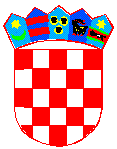 REPUBLIKA HRVATSKAISTARSKA ŽUPANIJAGRAD POREČ - PARENZO -CITTÀ DI POREČ - PARENZOUpravni odjel za opću upravu Odsjek za javnu nabavu KLASA:     406-09/24-04/41URBROJ:   2163-6-22/23-24-6Poreč - Parenzo, 18.6. 2024.KLASA:     406-09/24-04/41URBROJ:   2163-6-22/23-24-6Poreč - Parenzo, 18.6. 2024.Član stručnog povjerenstva NaručiteljaPredsjednikELIO ŠTIFANIĆ____________________________Naziv naručiteljaNaziv naručiteljaGrad Poreč-ParenzoGrad Poreč-ParenzoAdresa sjedištaAdresa sjedištaObala maršala Tita 5/1, 52440, PorečObala maršala Tita 5/1, 52440, PorečPoštanski broj i mjestoPoštanski broj i mjesto52440, Poreč52440, PorečMatični broj / OIBMatični broj / OIBMB: 2552329OIB: 41303906494MB: 2552329OIB: 41303906494Predmet nabavePredmet nabave„ Izvedba nadstrešnice na društvenoj prostoriji Veleniki “„ Izvedba nadstrešnice na društvenoj prostoriji Veleniki “1.Naziv ponuditelja2.Sjedište ponuditelja3.Adresa ponuditelja4.OIB5.Žiro račun6.Ponuditelj je u sustavuPDV-a (zaokružiti)dane7.Adresa za dostavu pošte8.Adresa e-pošte9.Ovlaštena osoba ponuditelja10.Kontakt osoba ponuditelja11.Broj tel. / Broj faksa12.Cijena ponude bez PDV-a13.Iznos PDV-a14Cijena ponude s PDV-om15.Rok valjanosti ponudeRok valjanosti ponude je najmanje 90 (devedeset) dana od isteka roka za dostavu ponudaRok valjanosti ponude je najmanje 90 (devedeset) dana od isteka roka za dostavu ponuda16.Jamstveni rokBroj i datum ponudeBroj i datum ponudeOvjera ponuditeljaOvjera ponuditeljaNaziv i sjedište člana zajednice PonuditeljaNaziv i sjedište člana zajednice PonuditeljaOIB broj računaGospodarski subjekt u sustavu PDV-a (zaokružiti)Gospodarski subjekt u sustavu PDV-a (zaokružiti)DA                 NEDA                 NEAdresaTelefonTelefaksE-mailIme, prezime i funkcija ovlaštene osobe/a za potpisivanje ugovora o javnoj nabaviIme, prezime i funkcija ovlaštene osobe/a za potpisivanje ugovora o javnoj nabaviIme, prezime i funkcija osobe za kontaktIme, prezime i funkcija osobe za kontaktPredmet ugovora o javnoj nabavi koji će izvršavati član zajednice PonuditeljaPredmet ugovora o javnoj nabavi koji će izvršavati član zajednice PonuditeljaVrijednost ugovora o javnoj nabavi koji će izvršavati član zajednice PonuditeljaVrijednost ugovora o javnoj nabavi koji će izvršavati član zajednice PonuditeljaKoličina radova ugovora o javnoj nabavi koji će izvršavati član zajednice PonuditeljaKoličina radova ugovora o javnoj nabavi koji će izvršavati član zajednice PonuditeljaPostotni dio ugovora o javnoj nabavi koji će izvršavati član zajednice PonuditeljaPostotni dio ugovora o javnoj nabavi koji će izvršavati član zajednice PonuditeljaNaziv/tvrtka i sjedište podugovarateljaNaziv/tvrtka i sjedište podugovarateljaSkraćena tvrtkaSkraćena tvrtkaOIB broj računaGospodarski subjekt u sustavu PDV-a (zaokružiti)Gospodarski subjekt u sustavu PDV-a (zaokružiti)DA                 NEDA                 NEAdresaTelefonTelefaksE-mailIme, prezime i funkcija osobe za kontaktIme, prezime i funkcija osobe za kontaktPredmet ugovora o javnoj nabavi koji će izvršavati podugovaratelj Predmet ugovora o javnoj nabavi koji će izvršavati podugovaratelj Vrijednost podugovoraVrijednost podugovoraKoličina radova podugovoraKoličina radova podugovoraPostotni dio ugovora o javnoj nabaviPostotni dio ugovora o javnoj nabaviR.br.NARUČITELJ(naziv i sjedište)PREDMET UGOVORAVRIJEDNOST UGOVORA(u eurima bez PDV-a)MJESTO I DATUMZAVRŠETKA UGOVORAPonudbeni troškovnik radovaNaziv ponuditeljaSjedište ponuditeljaAdresa ponuditeljaOIBPONUDBENI TROŠKOVNIK za predmet nabave: „ Izvedba nadstrešnice na društvenoj prostoriji Veleniki “